 of LawSummer Study Abroad ProgramJune 27, 2016 – July 21, 2016Nice, In cooperation withLa Faculté de Droit de l'Université de NiceINTRODUCTIONThomas Jefferson School of Law, in cooperation with the Faculté de Droit de l’Université de Nice, presents a four week, ABA approved, International and Comparative Law Summer Study Abroad Program in Nice, France. While this is an eight-year old program under the sponsorship of Thomas Jefferson School of Law, this summer abroad program continues the same Nice Summer Abroad Program that was founded and directed by Professor Susan Tiefenbrun 23 years ago. Classes are held at the University of Nice School of Law. Centrally located in the south of France on the banks of the Mediterranean Sea, the University of Nice School of Law offers an ideal environment for learning international and comparative law in a city that is both beautiful and rich in European culture and history. In the Nice Program, American students study international law together with students from Europe and all parts of the world in a truly international atmosphere. The program is designed to encourage students to exchange ideas and explore cultural differences that influence international legal transactions. The student body is drawn from law schools across the United States and the world. In 2015, 39 students attended the Nice Program, including 32 American students from 4 different law schools and 7 European students from the Nice Law School. The participation of European students from the University of Nice School of Law in each of the four courses offered is an important feature of this program. Limited internships may be available while in China for the program.Nice Program activities include a day in the French court, a Brown-bag Luncheon Lecture Series featuring distinguished judges, law professors and practitioners of international law, a French class offered for free to all students, a welcoming reception and a goodbye party for students and faculty, and other events. LOCATIONNice is in the heart of the French Riviera, and is the largest city situated on the banks of the Mediterranean Sea between Genoa and Marseille. It is an ancient city founded by the Greeks, who called it “Nike,” or victory. Today, Nice is modern and cosmopolitan, reflecting cross cultural influences from Greece, Rome, Provence, the Alps and the Italian provinces of Liguria and Piedmont. People come to Nice to experience great cuisine, the joys of opera, the sounds of jazz and the colors of Matisse, Chagall and other painters who were moved by its luminous skies and verdant hills. It is only minutes away from the home of Renoir in Cagnes sur Mer; the excitement of the annual film festival in Cannes and the jazz festival in Nice; the elegant town of Antibes; the sandy beaches of Cannes, St. Tropez, Juan les Pins and Cap d’Ail; the opulent casinos of Monaco; the medieval village of Eze; and the magnificent Rothschild villa near St. Jean Cap Ferrat. From Nice, you are a short train or plane ride to Spain, Switzerland and Italy. Three and four-day weekend trips can include Paris, Lyon, the chateaux of the Loire Valley, Florence, Venice, the running of the bulls in Pamplona or the ski slopes of Grenoble and Switzerland.ACADEMIC PROGRAMCourses offered in the Nice Program have an international focus and compare American and European approaches to law. All classes are conducted in English, and none of the courses offered has prerequisites. Classes meet four times per week, Monday through Thursday. Each course in the program is rated at two credit hours, involving fourteen 100 minute sessions of instruction and a two hour examination. Registrants may enroll in up to two of the four courses for a maximum of four credit hours. All courses offered are fully equivalent for credit purposes to those courses offered at Thomas Jefferson School of Law. Grades are based on an examination in each course. (See Admission Criteria and Grades for more information.) Thomas Jefferson School of Law reserves the right to limit enrollment in particular courses; students who register for courses that have already been closed will be notified. In addition to the law courses and guest lectures, a French conversation course is offered to registrants without an additional charge. The conversation course, which is not offered for college credit, is available to registrants and accompanying persons, including spouses and school-aged children. There will also be a Brown-Bag Luncheon Lecture Series with distinguished speakers and experts in the field of international law. Students arrive in Nice on Saturday, June 25, 2016 and depart on Friday, July 22, 2016. The program begins with a Welcoming Reception on the evening of Sunday June 26, 2016. There will be a short Orientation session on the first day of classes, Monday, June 27, 2016, at the University of Nice School of Law at 8:30 a.m. All classes on June 27 only will be delayed by one hour to allow for Orientation. Therefore, on June 27 only, classes will begin at 9:30 a.m. and 11:30 a.m., respectively.COURSE  SCHEDULECOURSE				TIME*			FINAL		 	    CREDITS	EXAMINATION	International Human Rights Law	Monday-Thursday	     July 21			2					8:30am-10:20amInternational Intellectual Property	Monday-Thursday	     July 21		            2 					8:30am-10:20am			International Business Transactions	Monday-Thursday            July 21			2					8:30am-10:20amConstitutional Law in a Global	Monday-Thursday	     July 21			2Context				10:30am-12:20pm*Class periods include a 10-minute break.  COURSE DESCRIPTIONS  INTERNATIONAL HUMAN RIGHTS (2 credits)Professor Susan TiefenbrunThis course examines the global human rights movement that grew out of World War II and how international human rights laws, instruments and institutions respond to human rights violations.  International human rights include civil and political rights, economic rights, social and cultural rights, women’s rights and children’s rights.  These rights are reflected in legal norms, political contexts, moral ideas, international relations and foreign policy.  This course uses an interdisciplinary approach to examine the laws and policies of international human rights as applied to all individuals in general and to women in particular.  The course reviews applicable international human rights laws, instruments, U.N. treaty organs, regional and international tribunals, and the role of NGOs in the human rights movement.  The course analyzes state and international policies, practices, and attitudes in order to understand the causes and consequences of discrimination and abuse perpetrated on individuals.  Gender justice and the empowerment of women to facilitate full enjoyment of their human rights, accountability and enforcement is a central theme of the course.  Special attention is paid to the universal crime of sex slavery, human trafficking, and rape as a weapon of war in the development of massive human rights violations.  The Prevalent use of children as soldiers is also examined.  Students analyze the rules and standards of contemporary human rights as expressed in states’ constitutions, laws, practices, international treaties, customs, court decisions, investigative reports and recommendations of international institutions, and governmental and non-governmental actors in order to understand the ongoing development of international human rights laws.INTERNATIONAL INTELLECTUAL PROPERTY (2 credits)Professor Julie Cromer YoungAt the end of 2013, the United Nations High Commissioner for Refugees identified 11.7 million persons living as refugees and 1.2 million asylum applications pending worldwide, that is 13 million persons forced to flee their home countries because of persecution perpetrated or condoned by their government.  As these numbers swell, and migration increases at a pace not seen since the early part of the 20th century, international and domestic law governing who is granted protection by countries other than their own becomes more significant.   Because the legal regime governing refugees originates in international agreements, we will exam the treaties and protocols protecting individual rights and the states’ right to dictate who enters and remains within their borders.  We will then compare various countries’ approaches to applying those international precepts, taking into account relevant historical, political, social and economic events.  We will attempt to answer whether the law respects Elie Wiesel’s humanitarian dictate that “[w]hen human lives are endangered, when human dignity is in jeopardy, national borders and sensitivities become irrelevant.”INTERNATIONAL BUSINESS TRANSACTIONS (2 credits)Professor Kaimi WengerThis course is an introduction to the law of international trade and finance. Students consider the problems of conducting business in the global community. The approach is primarily transactional and combines the legal theory and practice of doing international business. Topics include the formation of agreements required for the international trading of goods, such as the documentary sale, the letter of credit, the contract of sale and the consequences of wars and other frustrations of contract, and the bill of lading or sale without a letter of credit. Students will study the regulation of international business by import and export controls, tariffs and non-tariff barriers, and customs classification and valuation. The transfer of technology by means of franchising and licensing agreements leads to a discussion of the pirating of intellectual property. Students will study the legal framework for establishing a foreign direct investment abroad or a joint venture. Other topics include the resolution of international disputes by trial or international arbitration, the role of the General Agreement on Tariffs and Trade, the WTO, TRIPS, NAFTA, China, and the European Union in regulating international business. This course focuses on the cultural differences that influence the establishment of international business ventures.CONSTITUTIONAL LAW IN A GLOBAL CONTEXT (2 credits)Associate Justice Antonin Scalia, Professors Ron Cass and Kenneth VandeveldeThis course will provide a deeper understanding of U.S. Constitutional Law by comparing the structure and content of the U.S. Constitution with the structure and content of the constitutions of other countries.  A particular emphasis will be placed on understanding a constitution as a reflection of the history and ideologies of the society that produced it.  Among the aspects of the U.S. Constitution that will be examined in this way are federalism, separation of powers, and the bill of rights.PROGRAM FACULTYSusan W. Tiefenbrun is a Professor of Law at Thomas Jefferson School of Law. Professor Tiefenbrun has a J.D. degree from New York University School of Law, a Ph.D in French from Columbia University summa cum laude, a Master of Science from Wisconsin University, and a Bachelor of Arts from Wisconsin University (Phi Beta Kappa as a junior) where she majored in French, Russian, and Education. Professor Tiefenbrun taught French language and literature for many years in Columbia University and Sarah Lawrence College. She now teaches international law in Thomas Jefferson School of Law where she is the Director of the Center for Global Legal Studies and the founding Director of the LL.M. Programs in International Trade and in American Legal Studies. She practiced law and worked on international business transactions at Coudert Brothers in New York for many years. At Thomas Jefferson School of Law, she continues to direct and teach in the study abroad program in France (which she founded twenty-three years ago) and in China (which she founded nine years ago). For her efforts at fostering educational and cultural cooperation between France and the United States, she was awarded the French Legion of Honor medal by President Jacques Chirac in 2003. Her special interests are international law, corporate law, securities law, international intellectual property, women and international human rights law, and law and literature. She is the President of the Law and Humanities Institute West Coast Branch. She has written extensively on human trafficking as a form of contemporary slavery. She speaks ten foreign languages including French and Mandarin, Chinese. Among her numerous written works are a book-length study of Chinese, Russian and Eastern European joint venture laws and numerous articles on international intellectual property, international law issues, and human trafficking. She has edited three books on law and the arts, war crimes, and legal ethics. Her most recent books are Decoding International Law: Semiotics and the Humanities (Oxford Press, 2010), Women’s International and Comparative Human Rights (Carolina Academic Press, 2012) and Tax-Free-Trade Zones of the World and in the United States (Edward Elgar Press, 2012).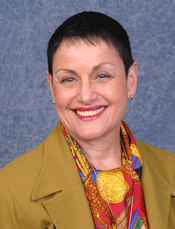 Julie Cromer Young is an Associate Professor of Law at Thomas Jefferson School of Law.  Professor Young joined the TJSL faculty in the fall of 2003.  Her scholarship is in the area of intellectual property, including new developments in copyright law. She co-organized the Seventh Annual Women and the Law Conference Virtual Women: Gender Issues in Intellectual Property, which gathered scholars internationally to discuss this timely subject. Her current research focuses on the intersection of copyright and civil procedure issues. Since 2008, she has served as the Director of the TJSL Center for Law and Intellectual Property.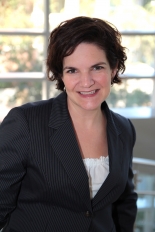 Before coming to the law school, Professor Young practiced in Chicago. Her intellectual property practice, which focused on trademark and copyright law, included litigation, contractual, international and prosecution work.Kaimipono Wenger is an Associate Professor of Law at Thomas Jefferson School of Law.  Professor Wenger’s research focuses on a variety of civil rights topics.  His scholarship has appeared in or is forthcoming in theWisconsin Law Review, American University Law Review, University of San Francisco Law Review, Loyola L.A. Law Review, Connecticut Law Review CONNtemplations, Thomas Jefferson Law Review and the Journal of Civil Rights and Economic Development.  His current work examines issues in critical race theory, reparations and apology for slavery and Jim Crow, theories of justice in mass restitution, LGBT rights, law and religion, and Native Hawaiian rights.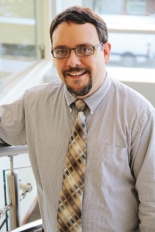 Professor Wenger has presented his work at a variety of events, including as an invited panelist at the Annual Legislative Conference of the Congressional Black Caucus in both 2008 and 2010.  He was the Lead Faculty Organizer of the 2010 Women and Law Conference at Thomas Jefferson School of Law, which focused on “Women of Color and Intersectionality” and was held in conjunction with UCLA School of Law’s Fourth Annual Critical Race Studies Symposium.  He also organized a 2006 conference at Thomas Jefferson on Taking Reparations Seriously.  He writes for the legal blog Concurring Opinions.Prior to joining Thomas Jefferson in 2005, Professor Wenger clerked for Judge Jack B. Weinstein of the Eastern District of New York (he was the “tobacco clerk” that year), and practiced law with Cravath, Swaine & Moore, LLP, in New York City.Associate Justice of the Supreme Court Antonin Scalia.  Justice Scalia received his A.B. from Georgetown University and the University of Fribourg, Switzerland, and his LL.B. from Harvard Law School, and was a Sheldon Fellow of Harvard University from 1960–1961. He was in private practice in Cleveland, Ohio from 1961–1967, a Professor of Law at the University of Virginia from 1967–1971, a Professor of Law at the University of Chicago from 1977–1982, and a Visiting Professor of Law at Georgetown University and Stanford University. He was chairman of the American Bar Association’s Section of Administrative Law, 1981–1982, and its Conference of Section Chairmen, 1982–1983. He served the federal government as General Counsel of the Office of Telecommunications Policy from 1971–1972, Chairman of the Administrative Conference of the United States from 1972–1974, and Assistant Attorney General for the Office of Legal Counsel from 1974–1977. He was appointed Judge of the United States Court of Appeals for the District of Columbia Circuit in 1982. President Reagan nominated him as an Associate Justice of the Supreme Court, and he took his seat September 26, 1986. 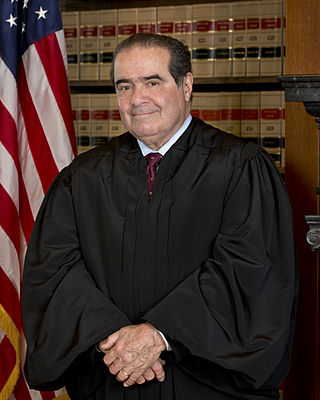 Ronald A. Cass has been the President of Cass & Associates since 2004. He is also Dean Emeritus of Boston University School of Law where he served as Dean from 1990-2004. Professor Cass was a law professor at the University of Virginia School of Law from 1976-1981 and at Boston University from 1981-2004. Outside of his professional activities, he has also served as Vice Chairman of the U.S. International Trade Commission (1988-1990), U.S. Representative to the World Bank Panel of Conciliators (2009-Present), advisor to the American Law Institute, Chairman of the Federalist Society Practice Group on Administrative Law, Past Chair of the American Bar Association Administrative Law Section, and President of the American Law Deans Association. Professor Cass received his B.A. with high distinction from the University of Virginia and J.D. with honors from the University of Chicago Law School in 1973. 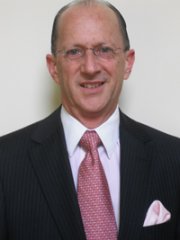 Kenneth Vandevelde is a Professor of Law at Thomas Jefferson School of Law.  Professor Vandevelde began his legal career at a major Washington, D.C. law firm, where he specialized in litigation on behalf of American Indian tribes. After three years, he left private practice to join the State Department Legal Adviser’s Office, where he represented the United States before the International Court of Justice in The Hague and represented U.S. citizens before the Iran-United States Claims Tribunal, also in The Hague. He also served as a treaty negotiator and oversaw legal reform projects in the Western Hemisphere. He began teaching full-time in 1989 at Whittier Law School, having previously taught as an adjunct at the University of Maryland. He joined the TJSL faculty in 1991.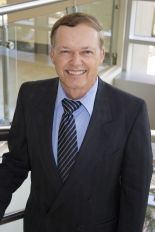 The following year, Professor Vandevelde published his first book, United States Investment Treaties: Policy and Practice. He has since written two other books on international economic law: Bilateral Investment Treaties: History, Policy and Interpretation and U.S. International Investment Agreements, both published by Oxford University Press. He has lectured on the subject of international investment law in Asia, Africa, Europe, South America and the Caribbean and has served as a consultant on international law to Japan, Lithuania, Slovakia, the Republic of Georgia, the United Nations, and the U.S. Senate. He has also written on the subject of legal reasoning. His book Thinking Like a Lawyer was published in 1996 and later translated into Portuguese. A second edition of the book was published in 2011. His most recent book is A History of the Thomas Jefferson School of Law, published in 2013.  In 2014, while on leave from the law school, he returned to Washington to work in the Obama White House as a policy analyst.Much of Professor Vandevelde’s career has focused on administration. In 1992, he was named Associate Dean. He was appointed Dean in 1994, serving until 2005. During his deanship, the law school separated from its former parent institution, Western State University, obtained ABA accreditation, converted to a not-for-profit institution, and achieved a Princeton Review ranking of fifth in the nation for the quality of life on campus.HOUSING Students are free to make their own housing arrangements in Nice. However, Thomas Jefferson School of Law has arranged for discounted student housing at six different facilities (3 hotels and 3 apartment-hotels) in Nice. Each of the apartment-hotels offers basic but comfortable accommodations, including a fully-equipped kitchen, bathroom, linens and towels (changed weekly), satellite TV, central air conditioning, and telephones. Laundry facilities are available in the buildings and in nearby laundromats; fax service is available at the reception desks. Rooms at the three apartment hotels vary in size, and some may not be as large as American hotel rooms. The three hotels offer typical hotel services with discount prices, and all six facilities are within walking distance of the law school. Additional information about housing arrangements in Nice, including detailed instructions for making reservations and payment, and for help with finding roommates, will be made available to students who have registered for the program. Each residence has a very limited number of rooms available, so students are advised to make housing arrangements early through Thomas Jefferson School of Law. Do not make reservations in any of these student housing facilities on your own. All reservations must be made through Randy Ward at Thomas Jefferson School of Law.Students who elect to stay in program-organized housing will check in on Saturday, June 25, 2016 and check out on Friday, July 22, 2016. The discounted rates indicated are only available for the duration of the program.  1.Hotel Armenonville 
20 Avenue des Fleurs, Nice, France 06000 
Telephone: 011.33.4.93.96.86.00Fax: 011.33.4.93.44. 66.53Web: www.hotel-armenonville.com  nice@hotel-armenonville.comAvailable: 4 double rooms (single large bed for one or two) at 110 euros per night plus .75 euro tax per person per night =2990 E or  $3393.35 per room for 27 days including tax.  1 room for three people : 140 Euros per night plus tax .75:  3800 E or $4312.62 per room;2 rooms for four people:   158 euros/night plus tax: 4286 Euros or $4864.18 per roomHotel Armenonville has free parking, an outside pool and garden.2. Adagio-Nice-Magnan12, Avenue de la Californie 06200 NiceTel: 011 33 4 97 07 28 00Fax: 011 33 4 97 07 28 01Site: www.adagio-city.comEmail: H8383-Gm@adagio-city.comThis is an apartment-hotel with fully furnished kitcheonette. Close to law school. Available:18 studios for one or 2 (one large bed): 110 Euros/night plus 0.75 Euros tax per person per Night: 2990 E or $3393.35 per room12  2-room apartments for 3 or 4 (one double bed and 2 single beds) : 150 Euros per night plus Tax: 4070 E or $4619.04 per room	 3. Adagio Nice Promenade des Anglais (formerly Hotel Excellior)179 Promenade des Anglais  06200 NiceTel. 011 33 4 97 07 82 00Fax: 011 33 4 97 07 82 01Email: H9138-DM@adagio-city.comFacebook.com/aparthotels.adagio/ twitter.com/adagio_officiel; youtube.com/user/adagioaparthotelsAvailable:- studios not facing sea (2 persons, one large bed) : 128 Euros per night plus tax 2.25 E per person per night: 3456 E + 60 Euros tax = 3516 Euros or $3990.31 per room - apartments sea view for four persons : 209 Euros per night plus tax: 5703 E or $6472.33 per roomBreakfast available at 12 E per person.4.Hotel Dante12, rue Andrioli  0600 NiceEmail: hotel.dante@wanadoo.frTel: 011 33 4 93 86 81 00Fax: 011 33 4 93 97 27 17Available: 12 rooms: 7 rooms  with 2 separate beds and 5 rooms with one queen-size bed for 2 people  at 121 Euros per room, no tax or 3267 E or $3707.72 5 rooms with 3 or 4 beds for 3 or 4 people at 149 Euros per room, no tax : 4023 E or $4565.7 3 rooms with one large bed for 1 or 2 people at 121 Euros per room  or  3267 E or $3707.72  Small hotel, farther from law school but within walking distance.5. Residhome Apartment-Hotel (formerly Citadines Promenade)3-5 Bd Francois Grosso  06000 NiceAvailable: 10 double rooms for 1 or 2 persons (one large bed)  at 98 Euros per night plus 1.50 Euros tax per night per person.   Except for June 26 and 27 at 179 E per night  per studio plus tax : 2848 E or $3232 per room Residhome Apartment-Hotel has in all rooms a fully equipped kitchen, television, direct phone line, full cleaning on departure, service charge (water, electricity, heating.). Car park available and launderette. 30% deposit due by May 1. Balance of payment due 30 days before arrival.  Penalty for cancellation earlier than 30 days before arrival. Close to law school.6. Hotel Locarno4, avenue des Baumettes, 06000 NiceTel: 011 33 4 93 96 28 00Fax: 011 33 4 93 86 18 81hotellocarno@aol.frhttp://www.hotel-locarno.comAvailable: 4 rooms for 3 persons (3 beds) at 147 Euros per night plus tax 1.50 Euros per person per night. Breakfast for free included. 4009 E or $4549.81 per room for 3 or  4. Very close to law school. Range for housing is :       For 1 or 2 persons: 2848 E-2990 E- 3267E- 3516  E                                             For 3:                         3800 E- 4009E - 4023E - 4070ENote on Housing:The cost of the hotels and apartment-hotels in Nice is based on a 27-day stay, and prices may vary due to currency fluctuation. You must arrive on Saturday June 25 and depart on July 22 for these prices and for these reservations to apply to you. You must pay for a 27-day stay, even if you decide to leave Nice for weekend trips. It is very hard to get reservations in hotels in Nice during the high season so it is necessary for you to reserve for the 27-day stay. You must pay in full with your credit card on the date you arrive.Alternative Housing Options 
Be aware that the summer is high season in Nice and across the French Riviera; this will be reflected in prices and availability. If you arrange your own housing while participating in Thomas Jefferson School of Law’s Nice Study Abroad Program, you must provide the Director with a valid contact address and phone number for your housing while in Nice before the start of the Program. MEALSStudents may prepare their own meals in the fully-equipped kitchen of their studio or apartment, or they may choose to eat meals at the numerous restaurants in the area. Although prices will depend on fluctuations in the currency, lunch typically costs between $10 and $15; an inexpensive dinner can cost between $15 and $20.NICE LAW SCHOOLThe Nice Law School, called La Faculté de Droit des Sciences Economiques et de Gestion, is located at 7 Avenue Trotabas,(formerly Avenue Robert Schuman) 06050 Nice, Cedex France. Classrooms are located in the Nice Law School building on the second, third or fourth floors. Professors’ offices are located on the fifth floor of the Law School building. The office of the director of the Thomas Jefferson School of Law Nice Program is in Room 506 on the fifth floor. A fax machine and other administrative services are located opposite the office of the Dean of Nice Law School on the fifth floor. To reach the director of the Nice Program after June 21 at the Nice Law School, please dial 011.33.4.92.15.70.22 (Secretary) or 04.92.15.71.33 (in Room 506), or send a fax to 011.33.4.92.15.71.01 to the attention of Professor Susan Tiefenbrun. ADMISSION CRITERIA AND GRADES Thomas Jefferson’s Nice Program is open to students who have completed at least the first year of law school, are currently in good standing at any ABA accredited law school, as well as to graduates of approved schools. Consistent with ABA requirements, students must be in good standing when applying and remain in good standing throughout the program in order to attend and obtain credit. Foreign law students or foreign law graduates, and U.S. or foreign graduates with advanced degrees in other disciplines, may also be eligible. Minimum Continuing Legal Education (MCLE) credit may be available for applicants outside the State of California. For further information, please contact: Professor Susan Tiefenbrun, Professor of Law and Director of the Center for Global Legal Studies at Thomas Jefferson School of Law; at 619.961.4256, or at niceprogram@tjsl.edu. Since enrollment in the program is limited, it is advisable to apply early. Applications will be accepted on a first come, first served basis. Grades are based on an examination in each course. The grading policy in the program is the same as in the regular course of study at Thomas Jefferson School of Law. The grade scale is: A+, A, A-, B+, B, B-, C+, C, C-, D+, D and F. Students should consult with their home schools as to the award of credit and grades for courses taken in the summer program. Upon request, a transcript will be sent to each student and each student’s law school by the registrar of Thomas Jefferson School of Law. To request a transcript after participating in the program, students should complete a transcript request form (form and instructions are available on our website at www.tjsl.edu/academics/ registrar/transcripts) and submit it to the Thomas Jefferson School of Law Registrar’s Office. All inquiries about transcripts should be sent to the Registrar’s Office at registrar@tjsl.edu. Acceptance of academic credit is at the discretion of the applicant’s home school. It is unlikely that participation in a foreign summer program may be used to accelerate graduation. Students interested in acceleration are advised to address this issue with their home schools. APPLICATION AND FEES Tuition for the Nice Program is $3000 for up to four credits, regardless of the number of credits taken. The tuition includes the non-refundable $250 registration fee. Applications for the Nice Program can be found on the school’s web site at www.tjsl.edu/study-abroad/nice. Applications and the non-refundable $250 registration fee are due no later than April 15, 2016. The remaining $2750 is payable on or before May 20, 2016. Any applicant not meeting this deadline may be dropped from the Program. Letters of good standing for students at schools other than TJSL are due no later than May 20, 2016. Items not included in tuition include books, medical or travel insurance, room and board, and transportation. All students participating in the Nice Program must obtain their own books. A book list and information about ordering books will be available in April. All students in the Nice Program must bring these books with them to Nice. Some additional photocopied course materials may be distributed in Nice. TRANSPORTATION AND MEDICAL INSURANCE Students are responsible for making their own travel arrangements. It is strongly advised to make flight arrangements and obtain travel insurance months in advance. Discount travel rates on regularly scheduled airlines are available through travel agencies and over the Internet, as well as through a student discount travel agency, AESU. For flight information, contact AESU at 1.800.638.7640 for the Nice Program. The Nice airport is the second largest in France, and there are many flight options for travel from the United States to Nice. Participants in the program are required to obtain medical insurance that will cover them in France and in Europe. Students are advised to obtain Student Travel Abroad Accident and Sickness Insurance through their own insurer. Students without medical insurance will not be admitted into the Nice Program. PASSPORTS AND VISAS A passport is required for travel to France. Applications are available through the U.S. Postal Service. United States citizens do not need a visa to travel to France. Students are advised to obtain their passport as soon as possible due to long delays at the passport office. Passport information must be turned in 30 days prior to the start of the program.FINANCIAL AID Students may be able to apply for student loans to cover the cost of tuition and living expenses. Students must make lending arrangements through the school at which they are enrolled. It is each student’s responsibility to ensure that the appropriate paperwork has been completed. For TJSL students, the Office of Financial Aid contact person is Marc Berman, Director of Financial Assistance. He can be reached by phone at 619.961.4271, by email at mberman@tjsl.edu or by fax at 619.961.1270. Thomas Jefferson School of Law students who plan to attend and want to finance the program should apply online for their Graduate-PLUS loans. The Financial Aid Office will schedule your Graduate-PLUS disbursement to arrive approximately 10 days before the term begins so please make sure to apply 6-8 weeks before our disbursement date to ensure loans arrive on time. For students enrolled at a law school other than Thomas Jefferson School of Law, please complete a consortium agreement through your Financial Assistance Office. The completed consortium agreement should then be handed to your “home” school financial aid office for loan processing and faxed to Marc Berman, Director of Financial Assistance at 619.961.1270. His office processes and completes consortium agreements, provides budget information and advises you of the dates for financial aid distribution. Apply early for financial aid. Students cannot attend the Program until tuition is paid in full. All students should be aware of the timing of student loan disbursements. In many cases, loan funds may not be available until shortly before the program begins or, in some cases, not until after students have already departed. Therefore, it is important that students have access to some other source of funds until the loan funds become available. Students who withdraw after May 20, 2016, or who do not complete their coursework, will be held responsible for payment of tuition in full. NOTES ON CANCELLATION Thomas Jefferson School of Law reserves the right to alter or cancel the program should circumstances warrant, including lack of sufficient registration. If any changes are made in the course offerings or other significant aspects of the program, those changes will be communicated promptly to any registrant who has paid a deposit or registered for the program and an opportunity will be provided for that person to withdraw, and that students will receive a full refund of all monies advanced within twenty (20) days after withdrawal, in compliance with Criterion VII.B and VII.D. This refund policy is being disclosed to prospective students, in accordance with Criterion VIII.l8.As part of the registration materials for the program, Thomas Jefferson School of Law will supply the U.S. State Department Country-Specific Information for the country in which the program will be conducted, in compliance with Criteria VII.C.l and VIII.l7.If a student withdraws from the program by letter postmarked on or before May 20, 2016, all tuition payments will be refunded except for the non-refundable $250 registration fee. No refunds of tuition will be made for registrant cancellations after May 20, 2016. NON-DISCRIMINATION POLICY Thomas Jefferson School of Law is committed to a policy of non-discrimination both in educational and employment opportunities. The school’s policy is to prohibit discrimination based on race, color, national origin, religion, disability, sexual orientation, gender identity, gender expression or age. An exception to our policy of non-discrimination is granted to representatives of the U.S. Department of Defense who discriminate on a basis not permitted by our policy. This exception is made in order to avoid the loss of federal funds that would otherwise be imposed by the 1996 Solomon Amendment. ACCESSIBILITY TO STUDENTS WITH DISABILITIES The University of Nice School of Law is wheelchair accessible, as are the three residences where students will be housed. Students with disabilities who require accommodations should contact Professor Susan Tiefenbrun, Director of the Nice Program at Thomas Jefferson School of Law, at 619.961.4318 or niceprogram@tjsl.edu. CONTACT For further information about Thomas Jefferson School of Law’s Study Abroad Programs, please contact:Susan Tiefenbrun                                                       Randy WardProfessor of Law and	Assistant Director of Academic AdministrationDirector of the Center for Global Legal Studies	Thomas Jefferson School of LawThomas Jefferson School of Law	1155 Island Avenue1155 Island Avenue	San Diego, CA 92101San Diego, CA 92101	Telephone: 619.961.4256Telephone: 619.961.4318	Fax: 619.961.1256Fax: 619.961.1318Email: niceprogram@tjsl.edu Website: http://www.tjsl.edu/study-abroad/china 